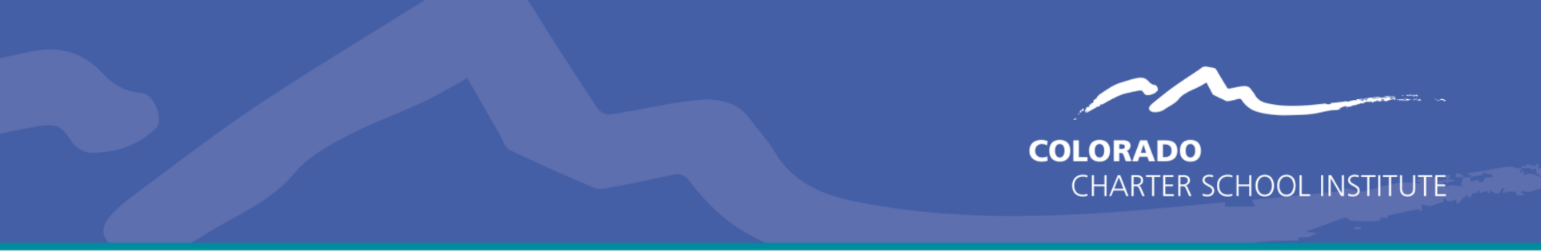 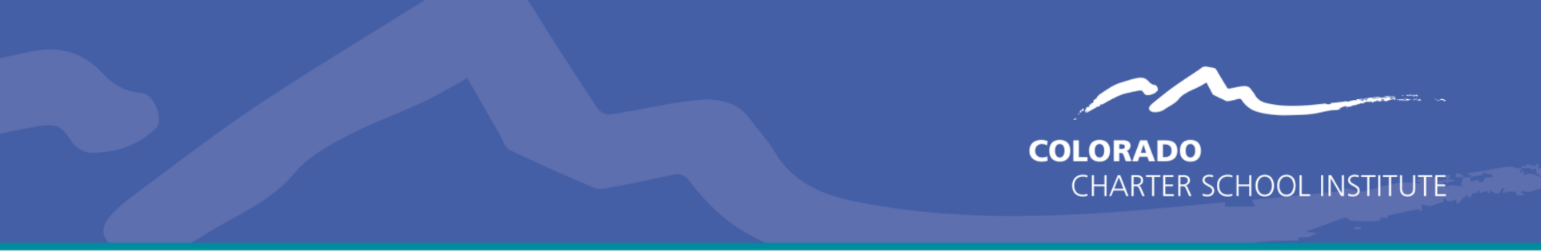 Early College of ArvadaQ: Why is Early College of Arvada closing? A: The CSI Board voted not to renew Early College of Arvada’s charter contract based primarily on two reasons: continuing declining enrollment, high financial risk.Q: When will Early College of Arvada officially close? A: The Early College of Arvada charter contract with the Colorado Charter School Institute will expire on June 30, 2024. The last day of school for students is May 23, 2024. The last day for teaching staff is the date included in the staff’s employment agreement. Q: Will anything change for my child between now and the last day of school?A: No. Classes and activities will continue as scheduled. All ECA expectations around academics, behavior, and attendance will continue to be upheld.Q: Where can my child(ren) attend school next year? A: See here for a map of schools by performance within neighboring school districts. CSI has contracted with a consultant to facilitate the closure process, including providing opportunities for families to learn about educational options for the coming school year.Q: How do I obtain a copy of my child’s records?A: Parents can request copies of student records from Early College of Arvada’s office up through May 30th, using the “Request for Records” form at the school. During the month of June, ECA will be finalizing and transferring student records. After June 30th, records can be requested from CSI by completing this online records request form.Q: What happens if I haven’t chosen a new school for my child by June 30, 2024? A: Students who have not enrolled in a new school for the next school year by June 30, 2024 will have their records maintained with the Colorado Charter School Institute. After June 30, all records requests from parents or schools can be directed to CSI using the online records request form.Q: Do I have to forward my child’s record to his/her new school? A: When your child registers in a new school, you will need to notify Early College of Arvada about this registration and fill out a Notification of Withdrawal Form which will start the process of the official transfer. The new school will ask you to complete a portion of a records request form, which they will then send to ECA (or CSI) to formally request records. Q: Who should I contact with additional questions?A: We encourage you to reach out to Janice Anderson, janderson@ecarvada.org, or Rick Heroff, rheroff@ecarvada.org   However, if you have questions for CSI, you may call 303-866-3299 or email csi_info@csi.state.co.us. q: ¿Por qué cierra Early College of Arvada?A: La Junta de CSI votó a favor de no renovar el contrato charter de Early College of Arvada basándose principalmente en dos razones: la continua disminución de la inscripción y el alto riesgo financiero.q: ¿Cuándo cerrará oficialmente Early College of Arvada?A: El contrato charter de Early College of Arvada con Colorado Charter School Institute expirará el 30 de junio de 2024. El último día de clases para los estudiantes es el 23 de mayo de 2024. El último día para el personal y maestros es la fecha incluida en el acuerdo de empleo del personal. .q: ¿Cambiará algo para mi hijo desde ahora hasta el último día de clases?A: No. Las clases y actividades continuarán según lo programado. Se seguirán manteniendo todas las expectativas de ECA en cuanto a lo académico, el comportamiento y la asistencia.q: ¿Dónde podrán asistir a la escuela mis hijos el próximo año?A: Ver aquí para unmapa de escuelaspor el desempeño dentro de los distritos de escolares vecinos. CSI ha contratado a un consultor para facilitar el proceso de cierre, incluida la prestación de oportunidades para que las familias conozcan las opciones educativas para el próximo año escolar.P:¿Cómo obtengo una copia de los registros de mi hijo?A: Los padres pueden solicitar copias de los registros de los estudiantes en la oficina de Early College of Arvada hasta el 30 de mayo, utilizando el formulario "Solicitud de registros" en la escuela. Durante el mes de junio, ECA finalizará y transferirá los registros de los estudiantes. Después del 30 de junio, se pueden solicitar registros al CSI completando esteformulario de solicitud de registros en línea.P: ¿Qué sucede si no he elegido una nueva escuela para mi hijo antes del 30 de junio de 2024?A: Los estudiantes que no se hayan inscrito en una nueva escuela para el próximo año escolar antes del 30 de junio de 2024 mantendrán sus registros en el Colorado Charter School Institute. Después del 30 de junio, todas las solicitudes de registros de los padres o las escuelas pueden dirigirse a CSI utilizando elformulario de solicitud de registros en línea.P: ¿Tengo que enviar los documentos de mi hijo a su nueva escuela?A: Cuando su hijo se registre en una nueva escuela, deberá notificar a Early College of Arvada sobre este registro y completar un Formulario de notificación de retiro que iniciará el proceso de transferencia oficial. La nueva escuela le pedirá que complete una parte de un formulario de solicitud de registros, que luego enviará a ECA (o CSI) para solicitar registros formalmente.q: ¿A quién debo comunicarme si tengo preguntas adicionales?A: Le recomendamos que se comunique con Janice Anderson, janderson@ecarvada.org, or Rick Heroff, rheroff@ecarvada.org  Sin embargo, si tiene preguntas para CSI, puede llamar al 303-866-3299 o enviar un correo electrónicocsi_info@csi.state.co.us.